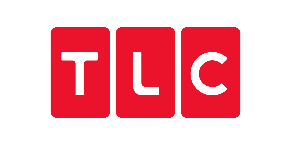 Louisa & Rowan: op z'n GooischLouisa & Rowan verhuizen naar ‘t Gooi! Amsterdam, vrijdag 1 april 2022 - Nederlands bekendste transgender koppel verhuist naar ‘t Gooi! Van het gezellige Zuiden naar de chiqueste landstreek in Nederland. Is het daar alleen maar kouwe kak of valt er toch een stukje Zuidelijke gezelligheid te bespeuren? Louisa en Rowan worden door verschillende bekende Gooienaren op sleeptouw genomen om hen van het échte Gooische leven te laten proeven. Vinden zij hun plekje in deze chique omgeving óf conformeren de mensen van ‘t Gooi zich juist naar de twee gezellige Limburgers? Louisa & Rowan: op z’n Gooisch is vanaf donderdag 2 juni te zien bij TLC en vanaf donderdag 26 mei al wekelijks vooruit te kijken op discovery+.Gypsy goes Gooisch Louisa & Rowan verruilen hun roze poetsmobiel voor een dikke Gooische bolide en de roze schoonmaakhandschoenen worden aan de wilgen gehangen. De twee reizen voor hun nieuwste TLC-serie namelijk af naar één van de duurste plekken in ons land: ‘t Gooi! Thuis in Steyl hebben Louisa & Rowan het naar eigen zeggen hartstikke goed en niks te klagen. Toch droomt het markante stel van een leven vol glitter & glamour en dat krijgen ze dit keer ook! In Louisa & Rowan: op z’’n Gooisch laten de twee zich onderdompelen in alle weelderige luxe van ‘t Gooi. Maar wacht! Heeft Louisa wel de juiste “kokette” Gooische jurkjes in haar kast hangen voor deze luxe-beproeving? En qua manieren is het op hun nieuwe woonadres in één van de duurste gemeentes ook nog even wennen… Gelukkig komt in het begin van de serie niemand minder dan Echte Gooische Moeder Leslie en goede vriend en haarstylist Mika het stel helpen om zich de juiste Gooische looks aan te meten. Ook wordt het stel onder handen genomen door échte professionals en ervaringsdeskundigen, zelfs hondje Batman wordt nieuwe etiquette bijgebracht. Van Schoonmaakparty naar Botoxparty  Wanneer de twee de basisprincipes van ‘t Gooi onder de knie hebben, worden ze op sleeptouw genomen door geleerde Gooienaren. Zo leert niemand minder dan Pure Luxe-hoofdredacteur Floris Wyers het stel een fles champagne te sabreren en organiseert eventplanner van de sterren Hella Huizinga een over the top kinderpartijtje voor zoontje Mikai. Ook worden de Gooische dorpsweggetjes met de bakfiets onveilig gemaakt, bezoeken Louisa & Rowan een chique kunstgalerie, wordt er naar hartenlust letterlijk geproefd van het luxe leven en is er ook nog wat beweging op de skihelling en natuurlijk de Gooische golfbaan. Zo’n bewogen luxeleventje gaat je niet in de koude kleren zitten. Toch ziet iedereen er in ‘t Gooi altijd picobello uit, soms zelfs wat té… Zijn dan alle Gooische vrouwen niet vies van de injecteerbare jeugdigheid? Louisa komt er snel achter, want haar eerste botoxparty is een feit in Louisa & Rowan: op z’n Gooisch!Louisa & Rowan: op z’n Gooisch is vanaf donderdag 2 juni te zien bij TLC en vanaf donderdag 26 mei al wekelijks vooruit te kijken op discovery+. De serie wordt geproduceerd door Monday Media en de voice over is van acteur Cees Geel. -Einde- Aanvullende informatie voor de redactie:TLC is dé lifestyle entertainment tv-zender voor vrouwen. Wereldwijd bereikt de zender ruim 340 miljoen huishoudens in meer dan 90 landen en is daarmee de grootste vrouwenzender ter wereld. TLC, in juli 2011 in Nederland gelanceerd, is de meest selectieve vrouwenzender met volledige dekking in het analoge en digitale basispakket. TLC is fris en anders en vertelt mooie, ontroerende, en altijd oprechte verhalen over bijzondere en kleurrijke mensen. Durft daarbij altijd een stapje verder te gaan en toont onderwerpen die vaak onbesproken blijven. TLC brengt een opvallende mix van onbekende subculturen, fascinerende families, enthousiaste bruiden, extreme koopjesjagers, creatieve meesterbakkers en invloedrijke stylisten. TLC biedt een verrassende twist op alledaagse en niet-alledaagse onderwerpen, zonder daarbij een oordeel te vellen. Kortom, het echte leven, nét even anders bekeken.
Discovery Benelux voert acht zenders in Nederland en acht in België, waarvan Discovery, TLC en Eurosport 1 in Nederland overal te ontvangen zijn en ID, Animal Planet, Discovery Science, Discovery World en Eurosport 2 digitaal. In Nederland bereiken de genoemde zenders maandelijks gemiddeld 10,0 miljoen kijkers (6+, januari-september 2021, exclusief Discovery World, bron: SKO). Daarnaast is via de video on demand service discovery+ een rijk aanbod van programma’s van Discovery, TLC, ID, Animal Planet, Discovery Science, HGTV, Food Network, MotorTrend en Eurosport 1 & 2 te bekijken. In Vlaanderen zijn Eurosport 1 en Discovery (sinds oktober 2009) analoog te ontvangen en TLC (sinds 30 maart 2015) digitaal. Animal Planet, Discovery Science, Discovery World, Eurosport 2 en ID zijn eveneens digitaal te ontvangen en bereiken maandelijks gemiddeld 3,2 miljoen kijkers (4+, januari-september 2021, exclusief Discovery World en Eurosport 2, bron: CIM TV Noord). De Discovery, TLC en Eurosport-panels bestaan momenteel uit meer dan 11.000 leden en bevestigen Discovery Benelux’ rol als expert op het gebied van mannen en vrouwen. Meer informatie over Discovery Benelux: www.discoverybenelux.nl of volg Discovery, TLC, ID, Eurosport en discovery+ op social media: Twitter (@discoverynl, @tlcnl, @Eurosport_NL), Facebook (facebook.com/discoverynl, facebook.com/tlcnl, facebook.com/InvestigationDiscoveryNL, facebook.com/EurosportNL, facebook.com/discoveryplus) en Instagram (instagram.com/discovery_nl, instagram.com/tlcnl, instagram.com/eurosportnl, instagram.com/discoveryplusnl). Discovery Benelux maakt deel uit van Discovery, Inc. Discovery, Inc. (Nasdaq: DISCA, DISCB, DISCK) is wereldwijd toonaangevend in de entertainmentindustrie en bereikt een trouw publiek van superfans met content die inspireert, informeert en entertaint. Discovery biedt elk jaar meer dan 8000 uur aan eigen producties en is wereldwijd leidend in de meest populaire content genres. Discovery is beschikbaar in meer dan 220 landen en gebieden -in 50 talen- en is een platforminnovator, waarbij via het digitale netwerkportfolio kijkers via elk scherm worden bereikt. Denk aan de TV-Everywhere producten zoals GO portfolio en Discovery Kids Play, de direct-to-consumer diensten als de Eurosport Player en Motortrend OnDemand en alle social content via Group Nine Media. De belangrijkste merken binnen het Discovery portfolio zijn Discovery, HGTV, Food Network, TLC, ID, Travel Channel, Turbo/Velocity, Animal Planet, Science Channel en OWN, de zender van Oprah Winfrey waarmee Discovery samenwerkt, Discovery Kids in Latijns- America en Eurosport, leider in het bieden van lokaal, relevante premium sportevenementen en Home of the Olympic Games in Europa. Bezoek voor meer informatie www.corporate.discovery.com en volg @DiscoveryInc op social media.Programma informatie/interview aanvragen:Discovery BeneluxMerwin Adamson, persvoorlichter discovery+, Discovery, TLC, Eurosport & IDM: +31 (6) 10 18 01 91 Email: merwin_adamson@discovery.com Beeldmateriaal: www.press.discovery.com